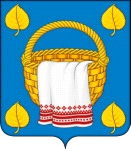 АДМИНИСТРАЦИЯЛИПЧАНСКОГО СЕЛЬСКОГО ПОСЕЛЕНИЯБОГУЧАРСКОГО МУНИЦИПАЛЬНОГО РАЙОНАВОРОНЕЖСКОЙ ОБЛАСТИПОСТАНОВЛЕНИЕот «19»  октября  2021 г. № 40с. ЛипчанкаО признании утратившим силу постановления администрации Липчанского сельского поселения Богучарского муниципального района Воронежской области от 26.10.2018 № 47 «Об утверждении административного регламента осуществления муниципального земельного контроля на территории Липчанского сельского поселения Богучарского муниципального района».В соответствии с Федеральными законами от 06.10.2003 № 131–ФЗ «Об общих принципах организации местного самоуправления в Российской Федерации», от 31.07.2020 № 248-ФЗ «О государственном контроле (надзоре) и муниципальном контроле в Российской Федерации», Уставом Липчанского сельского поселения Богучарского муниципального района, в целях приведения нормативных правовых актов органов местного самоуправления в соответствие с действующим законодательством администрация Липчанского сельского поселения п о с т а н о в л я е т:1. Постановление администрации Липчанского сельского поселения Богучарского муниципального района Воронежской области от 26.10.2018 № 47 «Об утверждении административного регламента осуществления муниципального земельного контроля на территории Липчанского сельского поселения Богучарского муниципального района» признать утратившим силу.2. Контроль за исполнением настоящего постановления оставляю за собой.Глава Липчанского сельского поселения                                        В.Н.Мамон